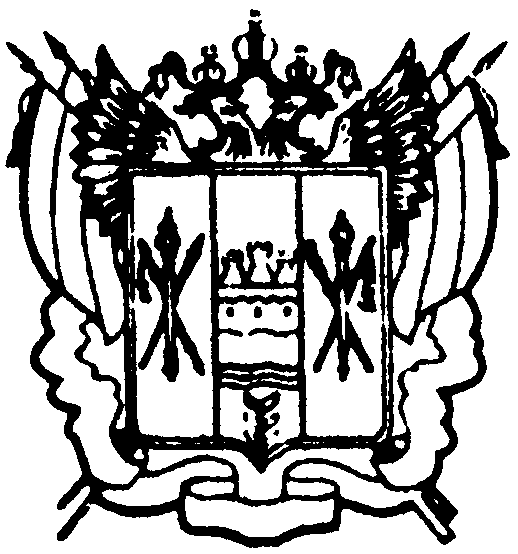 администрация Цимлянского районаПОСТАНОВЛЕНИЕ10.04.2018 				             № 184				     г. ЦимлянскНа основании заявления Ремшит Юлии Валентиновны от 13.03.2018 вх. № 456, в соответствии с Земельным кодексом Российской Федерации, Областным законом от 22.07.2003 № 19-ЗС «О регулировании земельных отношений в Ростовской области»,ПОСТАНОВЛЯЮ:1. Внести в постановление Администрации Цимлянского района от 01.06.2017 № 337 «Об утверждении списков граждан, имеющих трех и более несовершеннолетних детей, в целях бесплатного предоставления земельных участков в собственность для индивидуального жилищного строительства и ведения личного подсобного хозяйства или создания крестьянского (фермерского) хозяйства» следующие изменения: в приложении № 7 дополнить список граждан, имеющих трех и более несовершеннолетних детей, в целях бесплатного предоставления земельных участков в собственность для ведения личного подсобного хозяйства, включив Ремшит Юлию Валентиновну по Красноярскому сельскому поселению.2. Контроль за выполнением постановления возложить на заместителя Главы Администрации Цимлянского района по строительству, ЖКХ и архитектуре.Исполняющий обязанности Главы Администрации Цимлянского района				         А.И. ВысочинПостановление вносит отделимущественных и земельныхотношений Администрации районаПриложение к постановлениюАдминистрацииЦимлянского районаот 10.04.2018 № 184Список граждан, имеющих трех и более несовершеннолетних детей, в целях бесплатного предоставления земельных участков в собственность для ведения личного подсобного хозяйства или создания крестьянского (фермерского) хозяйства по муниципальному образованию «Цимлянский район»Верно: управляющий делами                                                           Н.Н. БурунинаО внесении изменений в постановление Администрации Цимлянского района от 01.06.2017 № 337 «Об утверждении списков граждан, имеющих трех и более несовершеннолетних детей, в целях бесплатного предоставления земельных участков в собственность для индивидуального жилищного строительства и ведения личного подсобного хозяйства или создания крестьянского (фермерского) хозяйства»№ п/пФамилия, инициалы заявителяДата постановки на учетПоселение, на территории которого проживает гражданинI для ведения личного подсобного хозяйстваI для ведения личного подсобного хозяйстваI для ведения личного подсобного хозяйстваI для ведения личного подсобного хозяйства5Ремшит Юлия Валентиновна10.04.2018Красноярское сельское поселениеII для создания крестьянского (фермерского) хозяйстваII для создания крестьянского (фермерского) хозяйстваII для создания крестьянского (фермерского) хозяйстваII для создания крестьянского (фермерского) хозяйства1__.__.20182__.__.2018